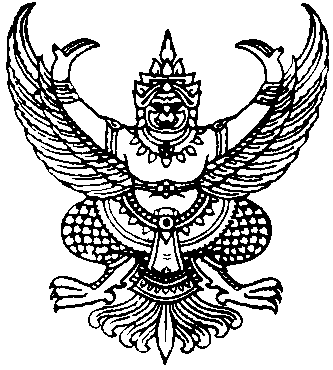 ประกาศองค์การบริหารส่วนตำบลฉวาง             เรื่อง  ยกเลิกประกาศสอบราคาจ้างเหมาโครงการปรับปรุงผิวจราจรถนนแอสฟัลท์ติกคอนกรีต         สายวังม่วง – แหลมยูง  บ้านคลองหลุน  หมู่ที่  5  เชื่อมบ้านปากน้ำ  หมู่ที่  7  ตำบลฉวาง  (ครั้งที่ 2)                        -------------------------------------------------------------------------------------------------	          ตามที่องค์การบริหารส่วนตำบลฉวาง  ได้รับจัดสรรเงินอุดหนุนเฉพาะกิจ  เงินอุดหนุนสำหรับ-สนับสนุนการถ่ายโอนภารกิจก่อสร้างและบำรุงรักษาถนน ปีงบประมาณ  พ.ศ. 2555 งบประมาณ 1,150,000.-บาท  (หนึ่งล้านหนึ่งแสนห้าหมื่นบาทถ้วน)  และได้ดำเนินการประกาศสอบราคาจ้างเหมาโครงการปรับปรุงผิวจราจร-ถนนแอสฟัลท์ติกคอนกรีต  สายวังม่วง – แหลมยูง บ้านคลองหลุน  หมู่ที่ 5 เชื่อมบ้านปากน้ำ  หมู่ที่  7  ตำบลฉวางอำเภอฉวาง  จังหวัดนครศรีธรรมราช  (ครั้งที่ 2)  เมื่อวันที่  25  เดือนกันยายน  พ.ศ. 2555  โดยกำหนดขาย-เอกสารสอบราคาจ้าง  ในวันที่  25 - 9  เดือนตุลาคม  พ.ศ. 2555  ณ  ที่ทำการองค์การบริหารส่วนตำบลฉวาง  (ส่วนการคลัง)  ในวันและเวลาราชการ  นั้น		บัดนี้การดำเนินการขายเอกสารสอบราคาจ้างได้เสร็จสิ้นแล้ว  ปรากฎว่าไม่มีผู้มาติดต่อขอซื้อ/รับเอกสารสอบราคาจ้าง  เลขที่ 8/2555  ลงวันที่ 25  เดือนกันยายน พ.ศ. 2555  แต่อย่างใด  องค์การบริหารส่วน-ตำบลฉวางจึงขอยกเลิกประกาศการสอบราคาจ้าง  (ครั้งที่  2)   		    ประกาศ  ณ  วันที่  19  เดือนตุลาคม  พ.ศ. 2555                                      (ลงชื่อ)................................................                                               (นายบุญธรรม  รุ่งเรือง)                                      นายกองค์การบริหารส่วนตำบลฉวาง